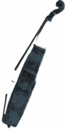 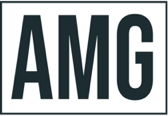 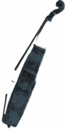 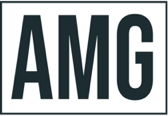 IMANI WINDSBrandon Patrick George, fluteToyin Spellman-Diaz, oboeMark Dover, clarinetKevin Newton, French hornMonica Ellis, bassoonCelebrating over a quarter century of music making, the twice GRAMMY nominated Imani Winds has led both a revolution and evolution of the wind quintet through their dynamic playing, adventurous programming, imaginative collaborations and outreach endeavors that have inspired audiences of all ages and backgrounds.The ensemble’s playlist embraces traditional chamber music repertoire, and newly commissioned works from voices that reflect historical events and the times in which we currently live. Recent projects include a Jessie Montgomery composition inspired by her great-grandfather’s migration from the American south to the north, socially conscious music by Andy Akiho, reflecting on mass incarceration, and a work by Carlos Simon celebrating iconic figures of the African American community. These works and more have been commissioned as a part of the Legacy Commissioning Project.Twenty-six seasons of full-time touring has brought Imani Winds to virtually every major chamber music series, performing arts center, and summer festival in the U.S. They regularly perform in prominent venues including Carnegie Hall, Lincoln Center, and the Kennedy Center and have a presence at festivals such as Chamber Music Northwest, Chautauqua Institution and Banff Centre. Imani Winds thoughtfully curates unique residencies that include performances, workshops, and masterclasses to thousands of students each year at institutions such as the University of Chicago, Eastman School of Music and Duke University. Their international presence includes concerts throughout Asia, Brazil, Australia, England, New Zealand and Europe. Appointed in 2021 as Curtis Institute of Music’s first ever Faculty Wind Quintet, Imani Winds commitment to education runs deep. The highly successful Imani Winds Chamber Music Festival launched in 2010, is an annual summer program devoted to musical excellence and career development for pre-professional instrumentalists and composers. The curriculum includes mentorship, masterclasses, entrepreneurial workshops, community engagement activities and performances, with the goal of fostering the complete musician and global citizen.In 2019, the group extended their mission even further by creating the non-profit organization, Imani Winds Foundation, which exists to support, connect and uplift their initiatives and more. Imani Winds’ travels through the jazz world are highlighted by their multi-faceted association with luminary musicians and composers Wayne Shorter, Paquito D’Rivera and Jason Moran. Their ambitious project, "Josephine Baker: A Life of Le Jazz Hot!" featured jazz songstress René Marie in performances that brought the house down in New York, Pittsburgh, San Francisco, Los Angeles and St. Louis.In 2021, Imani Winds released their 9th studio album, “Bruits” on Bright Shiny Things Records, which received a 2022 GRAMMY nomination for “Best Chamber Music/Small Ensemble Performance.” Gramophone states, “the ensemble’s hot rapport churns with conviction throughout.”Imani Winds has recordings on Koch International Classics and E1 Music, including their 2006 GRAMMY nominated recording, “The Classical Underground”. They have also recorded for Naxos and Blue Note and released an acclaimed arrangement of Stravinsky’s "Rite of Spring" on Warner Classics. They are regularly heard on all media platforms including NPR, American Public Media, the BBC, SiriusXM, the New York Times and the Wall Street Journal.To date, one of Imani Winds’ most humbling recognitions is a permanent presence in the classical music section of the Smithsonian National Museum of African American History and Culture in Washington DC.2023/2024Please do not make any changes, omissions or additions, unless authorized by artist management.